جامعـــــة الشهيد مصطفى بن بولعيد بـــاتنــــة 2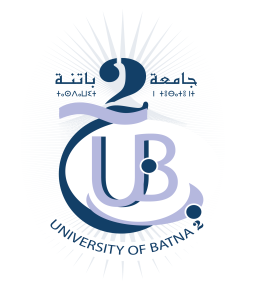    معهد العلوم وتقنيات النشاطات البدنية والرياضيةقائمة مواضيع/ محاور البحث المقترحة لطلبة الماستر02 والسنة 03 ليسانسرابط ايمايلات أساتذة المعهد:http://sport.univ-batna2.dz/peopleباتنة في : 14/01/2021ادارة المعهد المواضيـــــــع المقتـــــــرحة للبحـــــــــثالأستاذ- أهمية تكميم حمولة التدريب باستخدام طريقة فوستر لدى لاعبي كرة القدم - دراسة مقارنة لاسلوب اللعب بين بطولة المحترف الاول الوطنية وبطولة المحترف الانجليزية- اثر برنامج مقترح لتقليل من السمنة باستخدام تمارين هوائية في المنزل في ظل جائحة كورونا- علاقة النشاط البدني و الراحة النفسية في ظل جائحة كرونا- التدريس الالكتروني عن بعد لطلبة التربية البدنية والرياضية الواقع والمامول- النشاط البدني الرياضي وعلاقته بالتوافق النفسي العام- اهمية النشاط البدني الرياضي على الصحة النفسية في ظل كوفيد 19- - اثر برنامج رياضي منزلي  لتحسين الصحة العامة (دراسة حالة)- اثر برنامج رياضي للتقوية العضلية العامة باستخدام الادوات المنزليةهدوش عيسىالتشريع والقوانين الرياضية -  - الادارة والتسيير في المجال الرياضي  - العولمة في مجال التدريب الرياضي - الاختبارات والمقاييس في ميدان التدريب الرياضيلباد معمر-دور الألعاب الصغيرة في الحد من تشت الانتباه لدى الأطفال المتمدرسين في المرحلة الابتدائية 9-10 سنوات. -اهمية النشاط البدني الرياضي التربوي في التقليل من اضطرابات فرط الحركة في الوسط المدرسي.-اثر برنامج تربية حركية في تحسين المهارات الحركية الاساسية في المرحلة الابتدائية 6-7 سنوات.-الرضا الوظيفي وعلاقته بالضغوط المهنية لأساتذة التربية البدنية والرياضية للمرحلة المتوسطة.-واقع تقويم منهاج الجيل الثاني لمادة التربية البدنية والرياضية حسب وجهة نظر أساتذة التعليم المتوسط.-قياس اتجاهات طلبة علوم وتقنيات النشاطات البدينة والرياضية نحو نظام التعليم عن بعد.-فاعلية برنامج تعليمي مقترح في تحسين في تحسين بعض القدرات البدنية والمهارية للاطفال بعمر9-10 سنواتمرتات محمد- محددات الإنتقاء والتوجيه في مختلف التخصصات الرياضية:محددات الإنتقاء والتوجيه : البدنية محددات الإنتقاء والتوجيه : الأنتروبومترية .محددات الإنتقاء والتوجيه : الوظيفية.محددات الإنتقاء والتوجيه: النفسية.ا أهمية لأنماط الجسمية في الإنتقاء والتوجيه.- علاقة القياسات الأنتروبومترية والوظيفية بالأداء الرياضي في مختلف التخصصات والفئات العمرية « ذكور, إناث"- دور الأنشطة الرياضية والتربوية في تحقيق التكيف الاجتماعي لدى تلاميذ المرحلة الثانوية . - الأنماط الجسمية وعلاقتها بالأداء الرياضي في مختلف التخصصات.- تقييم القدرات البدنية والوظيفية ومكونات الجسم بالاختيارات والمقاييس الغير مباشرة" الميدانية" test de terrain - تقييم الحد الأقصى للاستهلاك الأكسجين لدى مختلف الفئات العمرية في مختلف التخصصات الرياضية.- أهمية التربية البدنية في تحسين القدرات الهوائية لدى المتمدرسين في مختلف الأطوار التعليمية الابتدائي , المتوسط , الثانوي- أهمية النشاطات البدنية والرياضية في الوقاية من بعض أمراض العصر( البدانة).- دور وأهمية التربية البدنية في تنمية وتحسين دفعية الانجار لدى تلميذ مرحلة التعليم المتوسط والثانوي.- دور النشاطات الرياضية والتربوية في تخفيض القلق والضغط النفسي - دور منهاج التربية البدنية والرياضية في تنمية قيم المواطنة- دور و أهمية ممارسة النشاطات البدنية والرياضية في التحرر من الخجل لدى المتمدرسين في مختلف الاطوار التعليمية- دور و أهمية ممارسة النشاطات البدنية والرياضية في تعديل السلوك التنافسي- دور و أهمية ممارسة النشاطات البدنية والرياضية في تعديل السلوك التنافسيدور و أهمية le gainage   في تحسين بعض مكونات اللياقة الابدنية( قوة الارتقاء ، التوازن) في مختلف التخصصات الرياضيةمعلم عبد المالك- دراسة مقارنة للصفات البدنية و الحركية بين الممارسين وغير الممارسين لدى تلاميذ المراحل التعليمة المختلفة  (ابتدائي،متوسط،ثانوي)- أثر برامج التربية الحركية على تعلم المهارات الحركية لدى الاطفال.- دور استخدام مستحدثات تكنولوجيا المعلومات في المجال الرياضي.-  دور النشاط الرياضي في تنمية المهارات الحياتية في المراحل التعليمية المختلفة(ابتدائي،متوسط،ثانوي) - دور ومكانة الطلبة المتفوقين رياضيا في معاهد علوم وتقنيات النشاطات البدنية والرياضية.- تقييم مستوى الأداء المهاري لطلبة معاهد علوم وتقنيات النشاطات البدنية والرياضية. - معيقات تنفيذ درس التربية البدنية والرياضية في ظل جائحة  كورونا كوفيد 19 - الصعوبات التي تواجه طلبة معاهد علوم وتقنيات النشاطات البدنية والرياضية في ظل جائحة كورونا 19 covid- مساهمة بعض أساليب التدريس في انجاح درس التربية البدنية في المرحلة الثانوية من منظور اساتذة المادةجوبر مروانمحور 1: التحضير النفسي والبدني في جميع الرياضات الجماعية والفردية محور 2: الرياضة النسوية افاقها واقعها واهم العقبات التي تواجه المرأة الرياضية (سواء في دراسة اختصاص التربية البدنية والرياضية او في النوادي) محور 3: الرياضات الجبلية بجميع أنواعها وامكانيات تطويرها في المنطقة: الدراجات الجبلية , المشي , الهايكينغ Hiking، التسلق ، الإستغوار ...محور 4: تدريس اختصاص التربية لبدنية والرياضية في جميع المراحل في ظل جائحة كورونا كوفيد 19 محور 5: ظاهرة العنف وكيفية التصدي لها بواسطة الأنشطة البدنية والرياضية اهم محاور البحوث الخاصة بمذكرة ليسانس للسنة الجامعية 2021/2022: -القلق التنافسي، التوتر، التركيز وجميع الصفات العقلية والبدنية الخاصة بالفرد الرياضي ومساهمة اختصاص التربية البدنية والرياضية في مختلف المراحل العمرية من مرحلة الابتدائي الى المرحلة الجامعية.-المراة والرياضة بوشارب رفاهية- أثر النشاط البدني على الأطفال في الروضة- أثر النشاط البدني على كبار السن- أثر النشاط البدني على مرضى السكري- أثر النشاط البدني على مرض فيروس كورونا (كوفيد-19)- أثر السباحة على مرضى الربو- أثر النشاط البدني على أمراض القلب والدورة الدمويةدغنوش عقبة- قياس مستوى النشاط البدني لدى الرياضيين في ظل فيروس كورونا.- أثر برنامج تدريبي مقترح بالألعاب الصغيرة في تحسين بعض الصفات البدنية (السرعة والرشاقة ) لدى تلاميذ الطور الابتدائي.- فعالية التدريب باستخدام اسلوب المنافسة على الملاعب الصغيرة في تحسين بعض الصفات البدنية والمهارية لناشئ الكرة الطائرة .- دور النشاط لبدني الرياضي التربوي في تعزيز الصحة النفسية لدى تلاميذ السنة الثالثة ثانوي .- انعكاسات فيروس كورونا المستجد (كوفيد - 19) على التحصيل الدراسي لدى طلبة معاهد علوم وتقنيات النشاطات البدنية والرياضية  . - أثر برنامج تدریبي باستخدام الحبال المطاطیة على تنمیة القوة الانفجاریة لناشئ الكرة الطائرة  - أثر التدريب الفتري مرتفع الشدة على بعض الخصائص البدنية لدى ناشئ كرة السلة .موهوبي عيسى- مدى معرفة مشرفي قاعات رياضة كمال الأجسام بالتغذية الرياضية الصحية - فعالية مرحلة التحضير البدني في اعداد لاعبي كرة القدم بعد فترة الحجر الصحي - واقع التدريب والمنافسة في ظل البروتوكول الصحي في كرة القدم- علاقة مستوى اللياقة البدنية بالعدوانية لدى الرياضيين- مدى استجابة امتحانات التربية البدنية والرياضية في المؤسسات التربوية لمعايير القياس والتقويم الرياضي- ظروف انجاز حصة التربية البدنية والرياضية في ظل البروتوكول الصحي المعتمدرويني أحمدا-  مستوى ليسانس:- دور طريقة الألعاب على  تربية خاصية المداومة العامة لدى المبتدئين.- دور الممارسة الرياضية في التقليل من انتشار البدانة لدى المراهقات في الطور الطور الثانوي     مستوى ماستر:-2  - القاياسات الجسمية و الفسيولوجية المساهمة في انتقاء و توجيه النشء في (اختصاص معين ).  - تأثير درس التربية البدنية والرياضية  على صفة التحمل الدوري التنفسي لدى تلاميذ الصف   المتوسط    - دور تطوير القدرات الوظيفية للطلبة بممارسة نشاطات بدنية منتظمة في الوسط الجامعي للتقليل من حدة الامراض المزمنة .     - واقع القاعات الرياضية   "للايروبيك " و" الفيتنس "  الخاصة في الجزائر(دراسة ميدانية على بعض الولايات). - دراسة مقارنة في  تقييم القدرات البدنية في العاب القوى لدى طلبة السنة الأولى و الثالثة بمعاهد علوم وتقنيات النشاطات البدنية و الرياضية (دراسة ميدانية بمعهد جامعة باتنة2).علوي منير- الكفاءات والمهارات القاعدية في تدريس التربية البدنية والرياضية في الطور الثانوي- الكفاءات والمهارات القاعدية في تدريس التربية البدنية والرياضية في الطور المتوسط- الضيق النفسي بين طلاب التربية البدنية والرياضية (حالة طلاب نهاية التكوين)- تقييم فعالية التربص الميداني في ترسيم الطالب المتربص للكفاءات المهنية المكتسبة خلال فترة التكوين.- مصادر المعارف التي يستعملها أساتذة التربية البدنية والرياضية خلال وضعيات التعليم والتعلم.محمد نقاز- الكفايات التدريسية لمدرسي التربية البدنية والرياضية وعلاقتها باكتساب بعض المهارات الحركية لتلاميذ  المرحلة المتوسطة.- مظاهر الانتباه وعلاقتها بدقة القرار لحكام كرة القدم دراسة ميدانية على الرابطة الجهوية لكرة القدم باتنة.- السمات الشخصية وعلاقتها بمستوى أداء حكام كرة القدم دراسة ميدانية على الرابطة الولائية باتنة. - التعليم الالكتروني وأهميته في تحسين جودة التعليم الجامعي (دراسة على معهد العلوم وتقنيات النشاطات البدنية والرياضية باتنة).- جودة الحياة للطلبة الجامعيين وعلاقتها بالتحصيل الدراسي في ميدان العلوم وتقنيات النشاطات البدنية والرياضية) .- دور الوسائل السمعية البصرية في تعلم المهارات الحركية لدى تلاميذ المرحلة المتوسطة.- الإعداد الأكاديمي لطلبة التربية البدنية والرياضية المتربصين وانعكاساته على العملية  التعليمية بمرحلة التعليم المتوسط والثانوي.- إدارة الصف وإنعكاساتها على تحقيق الأهداف التعليمية من وجهة نظر أساتذة التربية البدنية والرياضية بمرحلة التعليم المتوسط.التحفيز وعلاقته بأداء لاعبي كرة القدم.- لممارسة الرياضية وتأثيرها على بعض الاستجابات النفس اجتماعية لدى فئة المراهقين.- المشكلات التي تواجه المعاقين حركيا فى ممارسة الأنشطة الرياضية.بن قسمي يعقوب- واقع انجاز حصة التربية البدنية والرياضية في المؤسسات التربوية في ظل اجراءات البروتوكول الصحي المفروض في سياق وباء كوفيد 19.- واقع الممارسة الرياضية في مناطق الظل.- تحليل استخدام الوقت المستقطع في كرة اليد و تاثيره على الاداء اللعبة (الجزائر في البطولة العالمية لكرة اليد للرجال سنة2021 رقم 27.- تاثير اللاعبون البدلاء على اداء المنتخب الوطني اثناء البطولة العالمية لكرة اليد للرجال سنة2021 رقم 27.مصطفى علي حسانيتأثير التدريب المدمج عن طريق الألعاب الصغيرة (les jeux réduits) وتدريبات سعة تكرار السرعة(RSA) على بعض مؤشرات التعب (ويلنس، مرونة الجذع، RPE، حمض اللاكتيك، CMJ) عند لاعبي كرة القدم.تحديد درجات معيارية لبعض اختبارات اللياقة البدنية لطلبة السنة الثالثة اختصاص كرة القدم.تحديد درجات معيارية لبعض اختبارات اللياقة البدنية عند لاعبي كرة القدم صنف أكابر(ذكور).تحديد درجات معيارية لبعض القياسات المورفولوجية واختبارات الوظائف الحركية عند لاعبي كرة القدم صنف أكابر(ذكور).نسبة الكتلة الشحمية في الجسم وعلاقتها بالسرعة الهوائية القصوى (VAM) عند لاعبي كرة القدم صنف أكابر(ذكور).أثر الانقطاع عن التدريب على بعض المتغيرات الفيزيولوجية والبدنية عند رياضيي النخبة.مقارنة مابين الاختبارات المستمرة والاختبارات المتقطعة للسرعة الهوائية القصوى(VAM) عند لاعبي كرة القدم صنف أكابر(ذكور).علاقة الاختبارات المستمرة بالاختبارات المتقطعة الفترية(tests intermittentes) للسرعة الهوائية القصوى(VAM) في تقنين البرامج التدريبية للاعبي كرة القدم صنف أكابر(ذكور).اقتراح برنامج تدريبي رياضي باستخدام تمارين الكارديو لخفض نسبة الدهون وتحسين صورة الجسم عند النساء المصابات بالسمنة (20-30) سنة.اقتراح برنامج تدريبي رياضي باستخدام تمارين الكارديو لخفض نسبة الدهون وتحسين صورة الجسم عند الرجال المصابين بالسمنة (20-30)سنة.فعالية برنامج ترويحي رياضي مقترح للرفع من تقدير الذات عند المراهقين المعاقين حركيا (12-18) سنة.اقتراح برنامج ترويحي رياضي للمساهمة في الاتزان الثابت والمتحرك لدى المراهقين المعاقين سمعيا (12-18) سنة.شريط حسام الدين- واقع عملية انتقاء التلاميذ وتوجيههم من الرياضة المدرسية نحو النوادي الرياضية.- تقييم تأثير  فيروس كورونا (كوفيد 19 ) على ممارسة النشاط البدني  .- مستويات السلوك الصحي الرياضي لدى طلبة معهد علوم وتقنيات النشاطات البدنية والرياضية باتنة 2  .- تشخيص الإصابات الرياضية الأكثر حدوثا لدى طلبة معهد علوم وتقنيات النشاطات البدنية والرياضية باتنة 2  .- دور وسائل التواصل الإجتماعي (فيس بوك ) في نشر الثقافة الرياضية لدى طلبة معهد علوم وتقنيات النشاطات البدنية والرياضية باتنة 2  .- أثر التوقف عن ممارسة النشاط البدني الرياضي في بعض المتغيرات الوظيفية وأوجه القوة العضلية لدى - أثر استخدام التمارين الهوائية (الكارديو) في  خفض نسبة الدهون لدى النساء المصابات بالسمنة .حاجي حمادةبالنسبة لطلبة الماستر:1/ أنماط التعلق لدى الطلبة بمعهد علوم وتقنيات النشاطات البدنية والرياضية.2/ الصورة الجسمية لدى تلاميذ المرحلة الثانوية وعلاقتها بممارسة النشاط الرياضي.3/ الاحتراق النفسي لدى الأستاذ الجامعي بمعهد علوم وتقنيات النشاطات البدنية والرياضية4 / كفاءة الأداء لدى أساتذة التربية البدنية والرياضية وعلاقتها بأنماط الشخصية.5/ التوجيه الجامعي وعلاقته بالتوافق الدراسي لدى طلبة علوم وتقنيات النشاطات البدنية والرياضيةبالنسبة لطلبة اللسانس:1/ الخجل الاجتماعي لدى طالبات علوم وتقنيات النشاطات البدنية والرياضية.التفكير الايجابي لدى طلبة علوم وتقنيات النشاطات البدنية والرياضيةعبدلي نور الدين  -  تأثير برنامج تدريبي باستخدام الأثقال على تطوير القوة الانفجارية ومستوى الانجاز الرقمي لفعالية الوثب الطويل لدى طلبة معهد ع.ت.ن.ب.ر. - علاقة السرعة الحركية للأطراف العليا والسفلى وبعض المتغيرات الكينماتيكية بانجاز لاعبي الرياضات الجماعية أو الفردية.  - القياسات الأنثروبومترية المعنية بالطول والوزن وعلاقتها برمية سبعة أمتار في كرة اليد.  - أثر بعض التمرينات الخاصة في تطوير مرونة الأكتاف والعمود الفقري وتحسين القدرة الانفجارية  للذراع الضاربة للاعبي الكرة الطائرة.  -  أثر استخدام أسلوب تدريس الأقران على مستوى أداء مهارات  التنطيط في كرة اليد. -  بناء وتصميم برنامج تعليمي باستخدام الهايبر-ميديا لتغيير الجوانب المعلوماتية والمهارية في ألعاب الساحة والميدان.- السمات الدافعية الرياضية وعلاقتها بالمهارات النفسية المميزة لطلبة معهد علوم وتقنيات النشاطات البدنية والرياضية بجامعة باتنة02 .جوادي ابراهيم- مساهة عمليتي التنافس والتعاون في تماسك الجماعة أثناء حصة التربية البدنية والرياضية الانعكاسات النفسو-اجتماعية لجائحة كوفيد-19 على الممارسة الرياضية في الجزائر .- عراقيل الممارسة الرياضية الترويحية لطالبات الجامعة الجزائرية - تطبيق البروتوكول الصحي في حصة التربية البدنية وانعكاساته على سيرورة الحصة.- أثر برنامج حركي مقرح على تنمية الذكاءات المتعددة لأطفال الروضة والتحضيري.- واقع الممارسة الرياضية النسوية في الجنوب الجزائري.- أثر برنامج بدني في تنمية صفة المرونة الحركية والرشاقة لدى لاعبي الكرة الطائرة (براعم/ اصاغر/ اشبال.)- واقع الممارسة الرياضية لأندية الكرة الطائرة في ظل ازمة وباء كوفيد-19.- فعالية الاتصال الرياضي لدى مدربي الكرة الطائرة من وجهة نظر المدرب / اللاعبين.- دور المدرب في تماسك الفريق الرياضي (كرة القدم/ كرة الطائرة/ كرة السة/ كرة اليد).يونس أحمد عماد الدينمواضيع مذكرات الماستر- تحليل الأداء الدفاعي والهجومي للاعبي الكرة الطائرة في المستوى العالي.- دراسة إستراتيجيات مواجهة الضغط النفسي لدى للاعبي الرياضات الجماعية.- دراسة المتغيرات البيو ميكانيكية" الوضعية، السرعة والتسارع في تأثيرها على الأداء المهاري.- أثر برنامج تدريبي للقوة الانفجارية والمميزة بالسرعة في تحسين نتائج مهارتي السحق والارسال الساحق في الكرة الطائرة.- التغذية الراجعة البيو ميكانيكية وأثرها على نتيجة الأداء المهاري.مواضيع مذكرات ليسانسالتحليل الحركي باستعمال التصوير ودوره في تحسين الأداء.دراسة مقارنة بين متغيرات بدنية ومهارية لمهارتي الارسال الساحق وحركة السحق لدى لاعبي الكرة الطائرة. دراسة الفعالية الهجومية في الرياضات الجماعية.السايح مدور عبد العاليلطلبة الماستر- دور الطرق التدريبية في تدعيم الصفات البدنية لتعليم المهارات الحركية- واقع التكوين في النوادي الرياضية - اقتراح برنامج تدريبي لتنمية صفة السرعة و القوة القصوى - اقتراح برنامج تدريبي لتطوير صفة القوة باستخدام طريقة التدريب المستمر- الاتصال التربوي و علاقته بالتعلم الحركيلطلبة الليسانس- استخدام الألعاب الحركية في تنمية و تحسين الادراك الحسي الحركي لدى المكفوفين- تطبيق مبدأ التوافق النفسي الاجتماعي في الحصص التدريبيةمهدي محمدي- فاعلية إستخدام بعض الوسائط التعليمية في تحسين تقنية الجري و المستوى الرقمي (الإنجاز) لسباق 800م و 1500 م.- إتجاهات طلبة معاهد علوم وتقنيات النشاطات البدنية والرياضية نحو التعليم عن بعد.- أثر إستخدام الطريقة الجزئية والكلية والمختلطة في تحسين المستوى الرقمي لدفع الجلة (بحث تجريبي على عينة من تلاميذ الطور المتوسط).- أثر برنامج مقترح بطريقة التدريب الدائري في تحسن المستوى الرقمي للوثب الطويل. (بحث تجريبي على عينة من تلاميذ الطور المتوسط).- أثر برنامج مقترح بالاسترخاء التعاقبي في التقليل من قلق ما قبل المنافسة لدى لاعبي   كرة السلة (u21) قادري عبد الحفيظ- دور التحضير البدني في تطوير أداء لاعبي كرة السلة اثناء المنافسات- أثر برنامج تدريبي بالنظام الدائري في تحسين بعض المهارات للاعبي كرة السلة- أثر برنامج تدريبي بالنظام البليومتري في تطوير القوة المميزة بالسرعة للاعبي كرة السلة- دور المدرب في عملية الانتقاء واكتشاف المواهب الشابة في كزة السلة- أثر الألعاب المصغرة على تنمية بعض المهارات في كزة السلة قارة النذيراقترح مواضيع مستوى الليسانس:دور المربي الرياضي في تطوير دوافع التلاميذ نحوى ممارسة النشاط الرياضي المدرسي في مرحلة التعليم المتوسطمستوى قلق الحالة لدى التلاميذ المترشحين اجتياز امتحان مادة التربية البدنية والرياضية لشهادة التعليم المتوسط – دراسة ميدانية على بعض مراكز الامتحان مدينة باتنةاقتراح مواضيع مستوى الماستر(  التدريب الرياضي النخبوي- النشاط البدني الرياضي المدرسي)دور الأستاذ في جعل الممارسة الرياضية أثناء تنفيذ الدرس التربية البدنية والرياضية مصدرا لقيمة الذات لدى التلاميذ مرحلة التعليم المتوسطتحديد الفئات الرئيسية لدوافع ممارسة الأنشطة الرياضية لدى الناشئين الرياضيين 9-12سنة- دراسة مقارنة بين بعض الأنشطة الرياضية الجماعية والفرديةدور الأستاذ في تدعيم وتوجيه السلوك التلاميذ أثناء ممارسة الرياضية في الدرس التربية البدنية والرياضية في مرحلة التعليم المتوسطأهمية أسلوب تقديم التغذية الراجعة لغرض تصحيح الأخطاء لدى المدربين كرة القدم للناشئين الرياضيين للفئات العمرية 6-9سنوات-دراسة ميدانية لفرق كرة القدم مدينة باتنةمستوى المواقف الانفعالية المتعلقة بالأداء الرياضي في المنافسات الرياضية لكرة القدم لدى الناشئين 9-12سنة- دراسة ميدانية على فرق كرة القدم مدينة باتنةصولة طارق- الخصائص المورفولوجيا وأثرها على عملية الإنتقاء لدى لاعبي الرياضات الجماعية او الفردية. - التعليل السببي وعلاقته بانتقاء وتوجيه الرياضيين إلى الإختصاص الرياضي.- الخصائص المرفو-وظيفية واهميتها في عملية الإنتقاء والتوجيه الرياضي. - واقع النشاط البدني الرياضي في المؤسسات التعليمية (الإبتدائية – المتوسطة – الثانوية – التكوين المهني – المراكز البيداغوجية لذوي الإحتياجات الخاصة).- اتجاهات طلبة معاهد علوم وتقنيات النشاطات البدنية والرياضية نحو التدريس عن بعد في ظل جائحة كورونا.- دراسة تحليلية نقدية للبرنامج البيداغوجي في ميدان علوم وتقنيات النشاطات البدنية والرياضية (ليسانس – ماستر).- الضغط النفسي لدى حكام كرة القدم الجزائرية.- أثر استخدام تكنولوجيا التعليم في حصة التربية البدنية والرياضية في تحسين عملية التعليم. - مفهوم الذات وعلاقته بدافعية الإنجاز الرياضي لدى اللاعبين... (الرياضة المدرسية، النوادي).- اتجاهات الطلبة الجامعيين نحو ممارسة النشاط الرياضي الترويحي داخل الاقامات الجامعية.-  التعليل السببي وعلاقته بالتفوق الرياضي لدى الرياضيين.السعيد يحياوي-  التطور الرقمي لسباحي 100م و 200 م فراشة Papillon عبر تاريخ الالعاب الاولمبية الحديثة- علاقة الصفات البدنية ببعض المتغيرات النفسية لدى حكام الرابطة الجهوية لكرة القدم ما بعد جائحة Covid19-  اثر برنامج غذائي مصحوب بنشاط بدني منخفض الشدة على بعض المحددات البيولوجية والجسمية لدى السيدات الماكثات بالبيت - اقتراح برامج تعليمية لتقنيات السباحة 4  Crawl-Dos-Brasse-Papillon- فعالية برنامج تدريبي معتمد أساسا على  التمارين الهوائية في انقاص الوزن للرجال المصابين بالسمنة.- دور التغذية الراجعة الانية باستخدام تقنية الفيديو في تحسين الأداء في الوثب الطويل- الالعاب الحركية لأطفال الروضة والمرحلة الابتدائية-  التطور الرقمي للسباحين صدر 100م و 200 م صدر Brasse عبر تاريخ الالعاب الاولمبية الحديثة.- تحليل بعض العناصر الفنية في سباحة Crawl لدى طلبة تخصص السباحة.- تقييم تعلم الطلبة الجذع المشترك لتقنيات سباحة الزحف Crawlكمال حزحازيفاعلية التعليم عن بعد في ظل جائحة كورونا من وجهة نظر أساتذة ميدان علوم ت ن ب رقراءة في آلية التواصل بين أساتذة وطلبة ميدان ع ت ن ب ر في ظل جائحة كورونا الحاجة إلى المعرفة لدى طلبة ميدان علوم وتقنيات النشاطات البدنية والرياضية في ظل جائحة كورونا واقع التعليم عن بعد في الجامعة الجزائرية في ظل جائحة كورونا من وجهة نظر طلبة ميدان ع ت ن ب ر اتجاهات الهيئة الأكاديمية لمعاهد علوم وتقنيات النشاطات البدنية والرياضية نحو مستجدات التكوين في ظل جائجة كوروناالانتقال من التعليم التقليدي إلى التعليم عن بعد  في معاهد ع ت ن ب ر قراءة في الصعوبات واقع التعليم عند بعد في الجامعة الجزائرية في ظل جائحة كورونا من وجهة نظر أساتذة ميدان ع ت ن ب ر.ميمون عيسى- النساء واللياقة البدنية 2- المكملات الغذائية3- بعض الحلات المرضية النسوية الخاصة والممارسة الرياضية 4- الانماط الجسمية وكمال الاجسام5- التدريب البليومتري والصفات البدنية6- التغذية الرياضيةسحساحي مهدي1.	نظرة الأساتذة للعوامل المساهمة في نجاح حصة التربية البدنية والرياضية في ظل منهاج المقاربة بالكفاءات        2.	دراسة محددات عملية انتقاء الفريق المدرسي لكرة اليد ومدى اعتمادها لدى اساتذة الطور المتوسط3.	دور الألعاب شبه الرياضيه في تنمية الجانب الاجتماعي لدى لاعبي كره اليد من9_12 سنه4.	دراسة محددات عملية الانتقاء و مدى اعتمادها لدى مدربي كرة القدم5.	اهمية التخطيط الاستراتيجي في مرحلة المنافسات في كرة القدم6.	المواصفات الجسمانية النموذجية للاعبي كرة الطائرة 18_19 سنة من وجهة نظر المدرب الجزائريبن بوزة هشام1-	مقارنة بعض المتغيرات الفسيولوجية لعينتين مختلفتين (عدائي المسافات الطويلة وعدائي المسافات المتوسطة)2-	تحديد النمط الجسماني لعدائي المسافات المتوسطة والطويلة 3-	تحديد مكونات الجسم لعدائي المسافات المتوسطة والطويلة 4-	التنبؤ بالمستوى الرقمي لعدائي المسافات المتوسطة بدلالة بعض الصفات البدنية 5-	تحديد مستوى بعض الصفات البدنية لعدائي المسافات المتوسطة 6-	اثر برنامج التدريب الفتري مرتفع الشدة في تطوير القدرة الهوائية لعدائي المسافات المتوسطة (15-18 سنة)7-	علاقة بعض الاختبارات البدنية ببعض القياسات الجسمانية للعدائين 8-	القياسات الانتروبومترية وتأثيرها على بعض الصفات البدنية لعدائي المسافات المتوسطةبوشريط شهير